Respostas 1° simulado1.a – O comprimento do retângulo recortado por Sara é 6 cm, e a largura do mesmo é 2 cm, pois a multiplicação de três retângulos iguais na forma de um quadrado é igual a 36 cm². Sendo assim a soma de 2 cm de largura de cada um dos retângulos multiplicado por 6 cm de comprimento, resultaria em um quadrado de 36 cm².(2+2+2) . 6 = 36 cm²1.b – O retângulo representado por * tem o perímetro de 6 cm, e área de 2 cm, pois: A área total do quadrado feito com o encaixe dos retângulos é igual a 36 cm², sendo assim os outros retângulos terão 4 cm de comprimento e 2 cm de largura.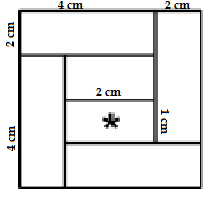 Realizando algumas contas como: (4-2= 2) chegaremos ao valor do comprimento.(4-2= 2/2= 1) chegaremos então ao valor da largura.1.c – A área do triângulo indicado por * é de 1,5 cm² pois: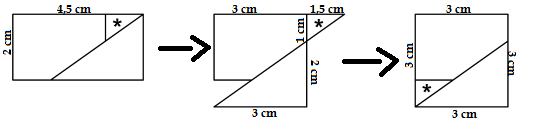 (*= 1,5 . 1= 1,5 cm²)2) 2.a -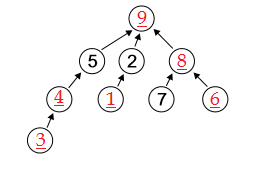 2.b – Podemos preencher de 8 maneiras diferentes são elas: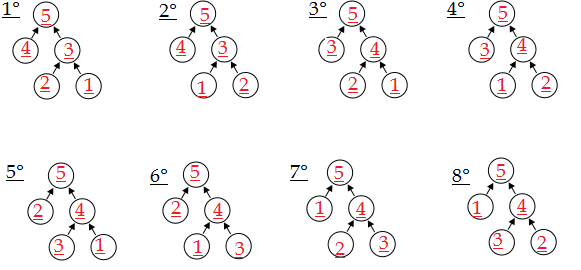 2.c –Podemos  preencher de 26 maneiras diferentes.3)3.a – O afilhado de 57 é 1.3.b – Os afilhados são 133.3.c – Porque são números pares.3.d –4)4.a – A área do papel em branco é de 12 cm².4.b – A área do papel em branco é de 6 cm².4.c – A área do papel em branco é de 2 cm².5)5.a – A nota deste é 5.(1+1+1+0+0+1+1+0= 5)5.b - 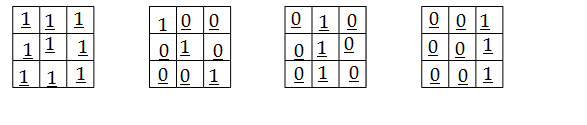 5.c – Porque a soma de dois algarismos se torna par.6)6.a – A área da folha é de 1.056 cm².(1+16+48+64+81+100+196+225+324= 1.056)6.b – As medidas são de 33x326.c – 